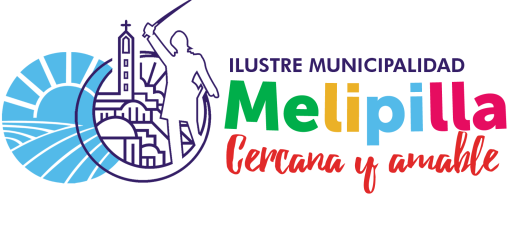 RENTAS Y PATENTESPRESENTESOLICITUD PERMISO PUESTO FERIA 1RO DE NOVIEMBRE 2019NOMBRES_________________________________________________________________APELLIDOS________________________________________________________________RUT _____________________________________________________________________DIRECCION: _______________________________________________________________TELEFONO: ________________________________________________________________MOTIVO____________________________________________________________________________________________________________________________________________________________________________________________________________________VENTA DE_________________________________________________________________REQUISITOS:                                                       SI                   NOFOTOCOPIA CI :                                                                 CERTIFICADO DE RESIDENCIA  CHARLA SEREMI DE SALUD(SI CORRESPONDE).NOTA: EL PERMISO ES PERSONAL E INTRANSFERIBLE, AL MOMENTO DE LA FISCALIZACION DEBE ESTAR EL TITULAR DEL PERMISO, LOS INSPECTORES MUNICIPALES CURSARAN LAS INFRACCIONES CORRESPONDIENTES ANTE LA AUSENCIA DEL TITULAR.__________________________________________FIRMA Y RUT DEL SOLICITANTE DE PERMISO